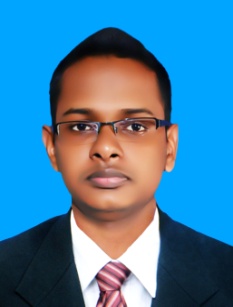 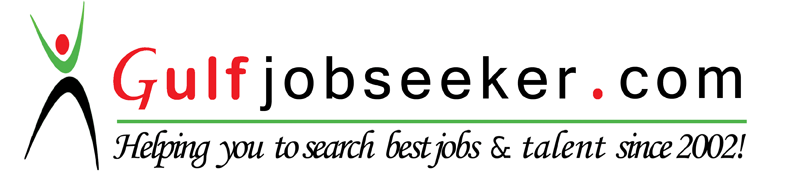 Contact HR Consultant for CV No: 2047596E-mail: response@gulfjobseekers.comWebsite: http://www.gulfjobseeker.com/employer/cvdatabasepaid.php Objective: I would like a challenging position your esteemed organization where my skill greatly enhance the company’s success and my own personal growth. WORK EXPERIENCE Employment period		: June 2014 – PresentEmployer			: Hypermarket Section				: Laptops & Tablets and Gaming               Designation			: Sales ManResponsible for increase the sales and being involved in all the sales operations of the section, and for performing other duties and responsibilities as assigned.Employment period		: 28th September 2012 – 15th February 2013Employer			: Solomoit (Pvt) Ltd               Designation			: Internet & Social media Marketing AssistantEmployment Period		: 02nd  February 2011 – 22nd September 2012Employer			: Firstsource – Dialog solutions (Pvt) Ltd		Designation			: Customer Service AssociateEmployment Period		: 23rd January 2009 – 23rd January 2010Employer			: Innodata Isogen Lanka (Pvt) Ltd		Designation			: Production AssociateKEY SKILLS AND COMPETENCIESProfessionalClosing sales transactions efficiently.Helpful, tactful and courteous at all times.Strong verbal communication skills.Generating and following up sales leads.Ensuring that uniform and personal appearance is clean and professional at all times.PersonalWilling to work evenings, weekends and holiday periods.Physically fit and able to walk and stand for long periods.An unmatched desire to learn. Rapid learner who can quickly pick up new ideas. Dependable and able to work a flexible schedule.Always punctual with a strong work record. Participating effectively as a team member.ACADEMIC QUALIFICATIONS Successfully Completed G.C.E Ordinary Level Examination (2003)Successfully  Completed G.C.E Advanced Level Examination (2006)PERSONAL DETAILS Preferred Name		: Naveen Gender 			: Male Civil Status 			: Single Date of Birth 			: 05th March 1987Age				: 29Nationality 			: Sri Lankan REFERENCES 
        	Available on request.
 									